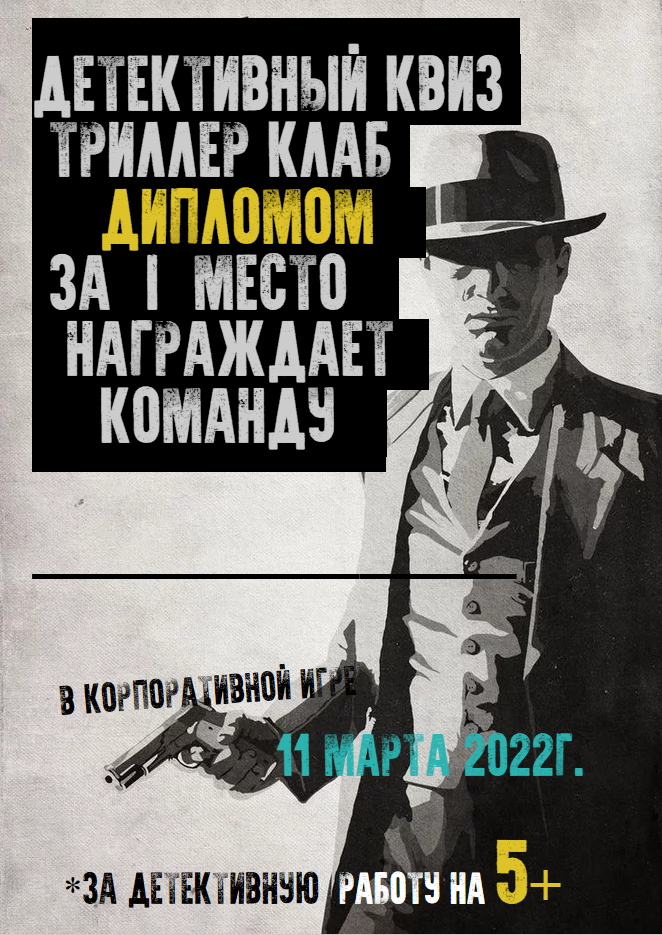   Mobile Lives Matter